Honors Biology 				Name: _________________________
NDHS						Per: _________ Date: _____________PhotosynthesisMeaning: 
	Synth = ______________________
	Photo = 		Importance:				(organisms that make their own food) 						 into 						 for themselves and  ___________________(organisms that eat other things). Equation: _________________________________________________Location: in the cells of producers 
	Ex: 										In plants and algae photosynthesis occurs in the 				. Chloroplast Structure: 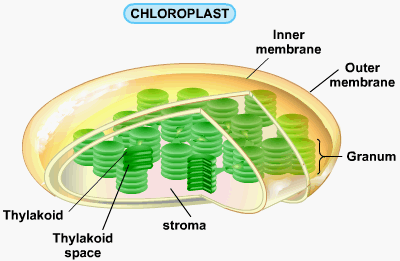 Process of PhotosynthesisTwo Main Steps:____________________________________________: Light is used to ____________________________________________________________ __________________________________________________Occurs in the 				_____________________________________________: Energy in ATP and NADPH are used to _________________________ Occurs in the 		Light Dependent Reaction:Occurs in the Thylakoid of the ChloroplastStructure of the Thylakoid:Thylakoid Membrane and Thylakoid spaceThylakoid Membrane Contents:________________for _____________light energyPrimary Pigment: _______________Two forms: Chlorophyll a and Chlorophyll b – slight different in molecular structure – allows them to absorb _________________ of light
- Chlorophyll absorbs __________________________________Secondary Pigments: in a lesser abundance in the thylakoid so not as apparent 
- _________________________________________________
- 							 – yellow and orange pigmentsAll the pigments make up an 				 called a 					that 						 it into one area._______________________________
- series of 		that 																																____________________________: use the energy from electrons to ____________________________ from the 					___________________________: an enzyme that puts electrons, hydrogen ions, and NADP+ together to 					 __________________: An enzyme that makes 			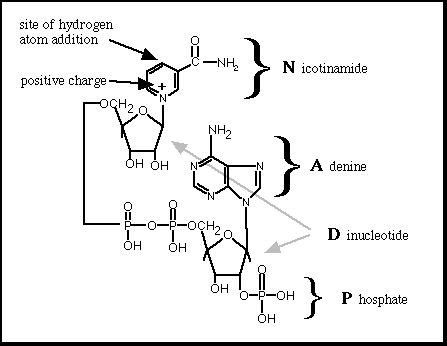 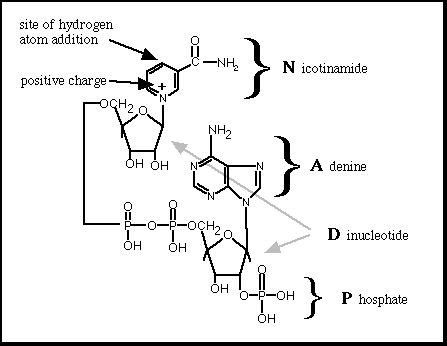 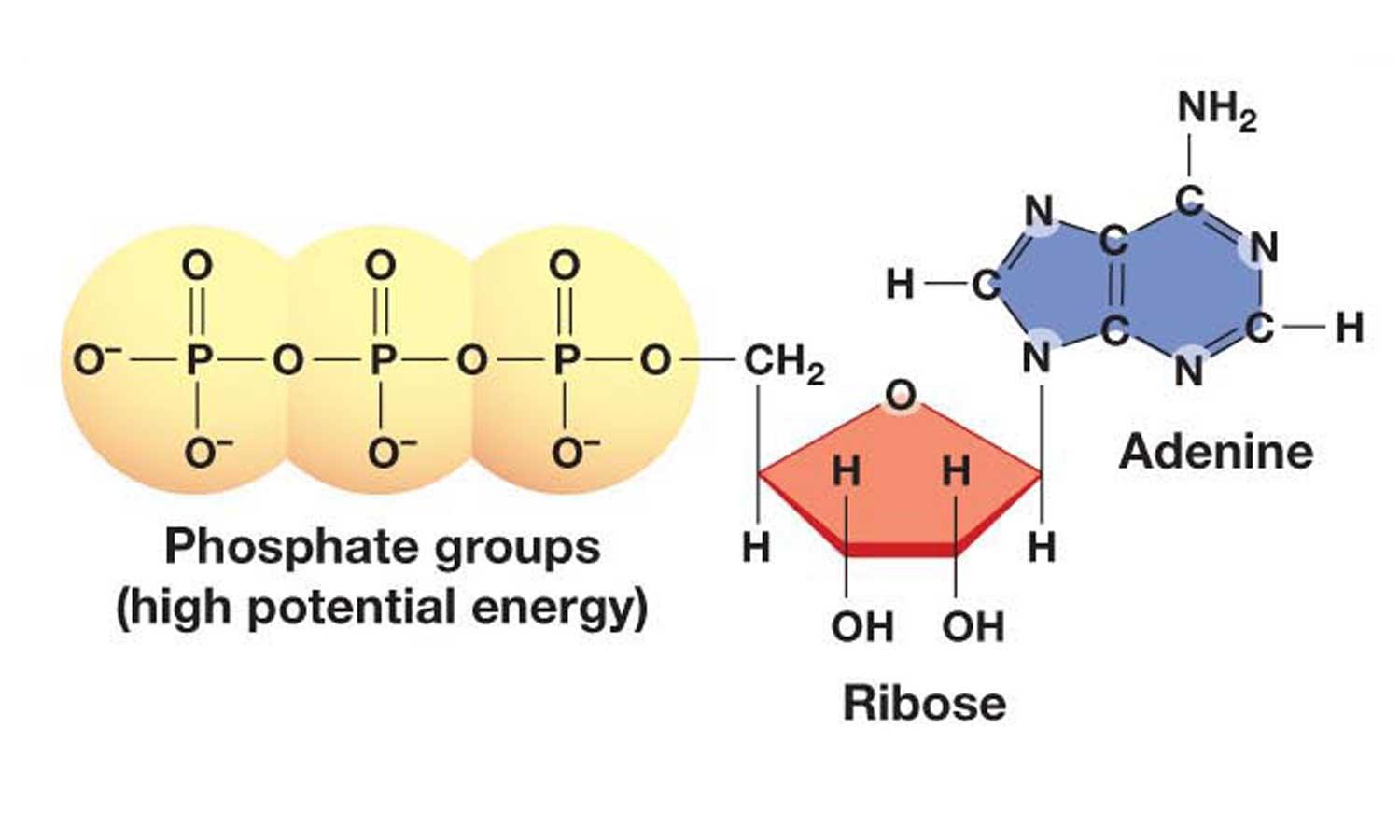 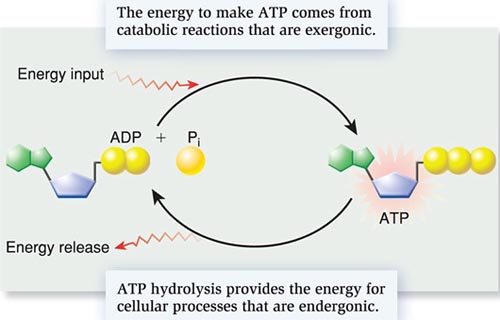 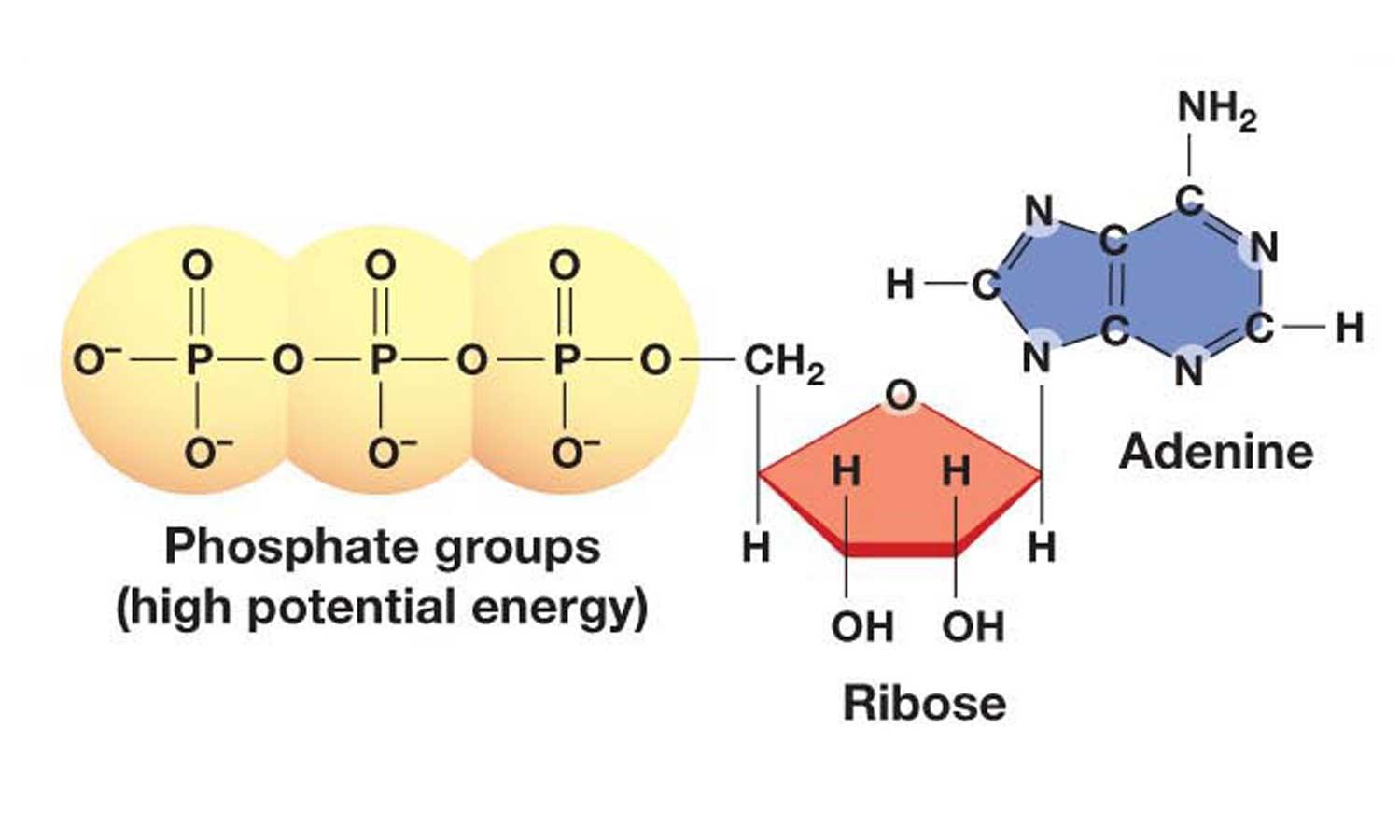 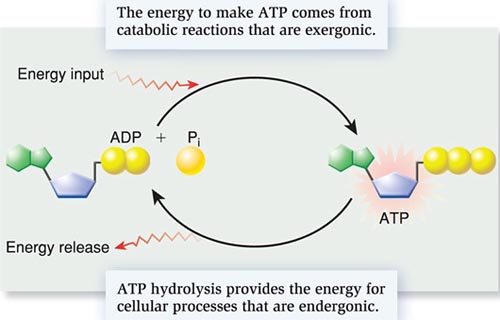 Steps of the Light Dependent Reaction
1) In the thylakoid space, 																 	Oxygen diffuses out of the chloroplast and out of the leaf through the ________________2) The 												3) The electron passes through the 						 and gives energy for the transmembranal proteins to 						 from the 								4) The electrons are 			at a 			photosystem and then pass to 			 where they join a hydrogen ion and NADP+ to make ______________5) The hydrogen ions that have been pumped into the thylakoid space have built _____________________________________________________________________________________________________The ATP and NADPH are then used in the Light Independent ReactionLight Independent ReactionOccurs in the 			of the chloroplastCalled the “			” reaction because it 					, but can occur in the light.Also known as the 				Requires:
Process of Light Independent Reaction______________________________________________________________________________________________________________________________________This occurs 			forming 					 with three carbons each. These are then joined to make 			. 




Summary: